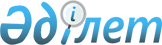 О дополнительном регламентировании порядка проведения мирных собраний, митингов, шествий, пикетов и демонстраций на территории города Павлодара
					
			Утративший силу
			
			
		
					Решение маслихата города Павлодара Павлодарской области от 30 мая 2019 года № 382/52. Зарегистрировано Департаментом юстиции Павлодарской области 6 июня 2019 года № 6405. Утратило силу решением Павлодарского городского маслихата Павлодарской области от 8 января 2021 года № 570/75 (вводится в действие со дня его первого официального опубликования)
      Сноска. Утратило силу решением Павлодарского городского маслихата Павлодарской области от 08.01.2021 № 570/75 (вводится в действие со дня его первого официального опубликования).
      В соответствии со статьей 10 Закона Республики Казахстан от 17 марта 1995 года "О порядке организации и проведения мирных собраний, митингов, шествий, пикетов и демонстраций в Республике Казахстан", подпунктом 4) пункта 2 статьи 46 Закона Республики Казахстан от 6 апреля 2016 года "О правовых актах", Павлодарский городской маслихат РЕШИЛ:
      1. Дополнительно регламентировать порядок проведения мирных собраний, митингов, шествий, пикетов и демонстраций на территории города Павлодара согласно приложению к настоящему решению.
      2. Признать утратившим силу решение Павлодарского городского маслихата от 23 октября 2005 года № 88/18 "О дополнительном регламентировании порядка проведения митингов, шествий, пикетов, мирных собраний и демонстраций" (зарегистрировано в Реестре государственной регистрации нормативных правовых актов за № 12-1-47, опубликовано в газете "Версия" от 24 октября 2005 года № 43/475, в газете "Сарыарқа самалы" от 27 октября 2005 года № 121).
      3. Контроль за исполнением настоящего решения возложить на постоянную комиссию городского маслихата по соблюдению законности и прав граждан.
      4. Настоящее решение вводится в действие по истечении десяти календарных дней после дня его первого официального опубликования. Дополнительный регламентированный порядок проведения мирных собраний,
митингов, шествий, пикетов и демонстраций на территории города Павлодара
      1. Настоящий дополнительный порядок проведения мирных собраний, митингов, шествий, пикетов и демонстраций на территории города Павлодара разработан в соответствии с Законом Республики Казахстан от 17 марта 1995 года "О порядке организации и проведения мирных собраний, митингов, шествий, пикетов и демонстраций в Республике Казахстан".
      2. Для проведения собрания, митинга, шествия, пикета или демонстрации подается заявление в государственное учреждение "Аппарат акима города Павлодара".
      3. Заявление о проведении собрания, митинга, шествия, пикета или демонстрации подают уполномоченные трудовых коллективов, общественных объединений или отдельных групп граждан Республики Казахстан, достигшие восемнадцатилетнего возраста.
      4. Заявление о проведении собрания, митинга, шествия, пикета или демонстрации подается в письменной форме не позднее, чем за десять дней до намеченной даты их проведения. В заявлении указываются цель, форма, место проведения мероприятия или маршрута движения, время его начала и окончания, предполагаемое количество участников, фамилии, имена, отчества уполномоченных (организаторов) и лиц, ответственных за соблюдение общественного порядка, место их жительства и работы (учебы), дата подачи заявления. Срок подачи заявления исчисляется со дня его регистрации в государственном учреждении "Аппарат акима города Павлодара".
      5. Акимат города Павлодара рассматривает заявление и сообщает уполномоченным (организаторам) о принятом решении не позднее, чем за пять дней до времени проведения мероприятия, указанного в заявлении.
      6. В случае не соблюдения требований пункта 4 настоящего Дополнительного порядка при подаче заявления о проведении мирных собраний, митингов, шествий, пикетов и демонстраций акиматом города Павлодара дается официальный ответ с предложением устранить допущенные нарушения путем подачи нового заявления. Сроки рассмотрения нового заявления исчисляются с момента его поступления.
      7. Акимат города Павлодара в целях обеспечения прав и свобод других лиц, общественной безопасности, а также нормального функционирования транспорта, объектов инфраструктуры, сохранности зеленых насаждений и малых архитектурных форм при необходимости предлагает обратившимся с заявлением альтернативные места проведения мероприятия.
      8. В случае отказа, организаторам письменно указывается на незамедлительное принятие мер по отмене всех подготовительных процедур и по надлежащему оповещению об этом потенциальных участников.
      Решение акимата города Павлодара может быть обжаловано в порядке, предусмотренном действующим законодательством Республики Казахстан.
      9. Для проведения мирных собраний, митингов на территории города Павлодара определить следующие места":
      1) Парк имени Ю. Гагарина (улица Камзина – улица Академика Чокина – улица Циолковского – улица Ворушина);
      2) Площадь Конституции;
      3) Дворец культуры имени Естая (Площадь Конституции, 1).
      Сноска. Пункт 9 - в редакции решения маслихата города Павлодара Павлодарской области от 25.12.2019 № 446/61 (вводится в действие по истечении десяти календарных дней после дня его первого официального опубликования).


      10. Для проведения шествий и демонстраций на территории города Павлодара определить следующие маршруты:
      1) по улице Академика Сатпаева от улицы Торайгырова до улицы Естая;
      2) по улице Лермонтова от проспекта Нурсултана Назарбаева до улицы Набережная;
      3) по улице площадь Конституции от Дворца культуры имени Естая до улицы Астана, по улице Астана до улицы Лермонтова, по улице Лермонтова до улицы Академика Сатпаева, по улице Академика Сатпаева до улицы Кривенко;
      4) по улице Кривенко от улицы Короленко до улицы 1 Мая, по улице 1 Мая до улицы Каирбаева.
      11. При проведении собраний, митингов, шествий, пикетов и демонстраций уполномоченные (организаторы), а также иные участники обязаны соблюдать общественный порядок.
      12. Организаторам и участникам мероприятия запрещается:
      1) препятствовать движению транспорта и пешеходов;
      2) создавать помехи для бесперебойного функционирования объектов инфраструктуры населенного пункта;
      3) устанавливать юрты, палатки, иные временные сооружения без согласования акиматом города Павлодара;
      4) наносить ущерб зеленым насаждениям, малым архитектурным формам;
      5) иметь при себе холодное, огнестрельное и иное оружие, а также, специально подготовленные или приспособленные предметы, которые могут быть использованы против жизни и здоровья людей, для причинения материального ущерба гражданам и собственности юридических лиц;
      6) вмешиваться в любой форме в деятельность представителей государственных органов, обеспечивающих общественных порядок при проведении мероприятий;
      7) участвовать в состоянии алкогольного и наркотического опьянения.
      13. В местах проведения собрания, митинга, шествия, пикета и демонстрации не допускается:
      1) распитие алкогольных напитков, употребление наркотических средств, психотропных веществ, их аналогов, прекурсоров;
      2) использование транспарантов, лозунгов, иных материалов (визуальных, аудио и видео), публичных выступлений, содержащих призывы к нарушению общественного порядка, совершению преступлений, а также оскорблений в адрес кого бы то ни было.
      14. Пикеты должны проводиться в соответствии с целями, указанными в заявлении, в определенные сроки и обусловленном месте.
      15. При пикетировании разрешается:
      1) располагаться у пикетируемого объекта (стоять, сидеть);
      2) использовать средства наглядной агитации;
      3) выкрикивать краткие лозунги, слоганы в соответствии с тематикой пикета.
      16. Акимат города Павлодара может разрешить проведение в один и тот же день и время на одном и том же месте не более трех одиночных пикетов. Участники различных одиночных пикетов должны располагаться относительно друг друга на расстоянии не менее пятидесяти метров или быть в пределах прямой видимости.
      17. В случае изменения проведения пикета на иную форму (митинг, собрание, шествие, демонстрацию) необходимо получение в установленном порядке разрешения акимата города Павлодара.
      18. Акимат города Павлодара запрещает проведение собрания, митинга, шествия, пикета или демонстрации, если целью их является разжигание расовой, национальной, социальной, религиозной нетерпимости, сословной исключительности, насильственного ниспровержения конституционного строя, посягательства на территориальную целостность республики, а также нарушений других положений Конституции, законов и иных нормативных актов Республики Казахстан, либо их проведение угрожает общественному порядку и безопасности граждан.
      19. Не допускается проведение массовых мероприятий у организаций, обеспечивающих обороноспособность, жизнедеятельность населения (снабжение водой, электроэнергией, теплом и другими энергоносителями), учреждений здравоохранения и образования.
      20. Собрания, митинги, шествия, пикеты и демонстрации должны быть безусловно прекращены по требованию представителя акимата города Павлодара, если:
      1) не было подано заявление;
      2) состоялось решение о запрещении;
      3) нарушен порядок их проведения;
      4) возникла опасность для жизни и здоровья граждан;
      5) нарушен общественный порядок.
      21. В случае отказа от выполнения законных требований представителя акимата города Павлодара, по его указанию управлением полицией принимаются необходимые меры по прекращению собрания, митинга, шествия, пикета и демонстрации.
      22. Лица, нарушившие установленный порядок организации и проведения собраний, митингов, шествий, пикетов и демонстраций, несут ответственность в соответствии с законодательством Республики Казахстан.
      23. Материальный ущерб, причиненный во время проведения собраний, митингов, шествий, пикетов и демонстраций их участниками гражданам, общественным объединениям, государству, подлежит возмещению в установленном законом порядке.
      24. Все дополнительно возникшие затраты, в том числе по охране общественного порядка, предоставлению помещений, санитарной очистке, освещению и радиофицированию места проведения собрания, митинга, шествия, пикета и демонстрации, возмещается их организаторами.
					© 2012. РГП на ПХВ «Институт законодательства и правовой информации Республики Казахстан» Министерства юстиции Республики Казахстан
				
      Председатель сессии,

      исполняющий обязанности

      секретаря городского маслихата

А. Оспанов
Приложение
к решению Павлодарского
городского маслихата
от "30" мая 2019 года № 382/52